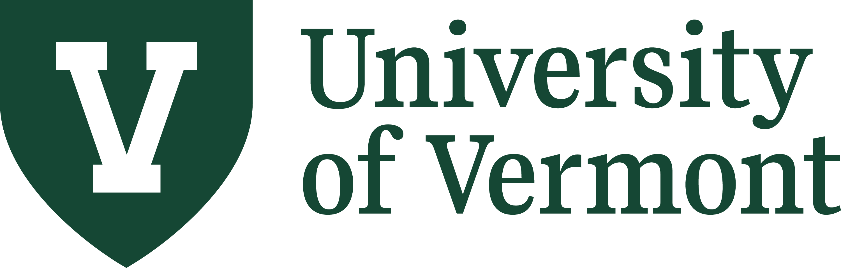 PROGRAM NAME ASSESSMENT RUBRICPlease use the following criteria to determine the student’s ability to meet the following learning outcomes:Learning Outcome #__: Insert program learning outcome language here.1Not Meeting Expectations2Approaching Expectations3Meeting Expectations4Exceeding ExpectationsInsert language here that describes observable student behavior that exemplifies them not meeting expectations for this learning outcome.Insert language here that describes observable student behavior that exemplifies them approaching expectations for this learning outcome.Insert language here that describes observable student behavior that exemplifies them meeting expectations for this learning outcome.Insert language here that describes observable student behavior that exemplifies them exceeding expectations for this learning outcome.